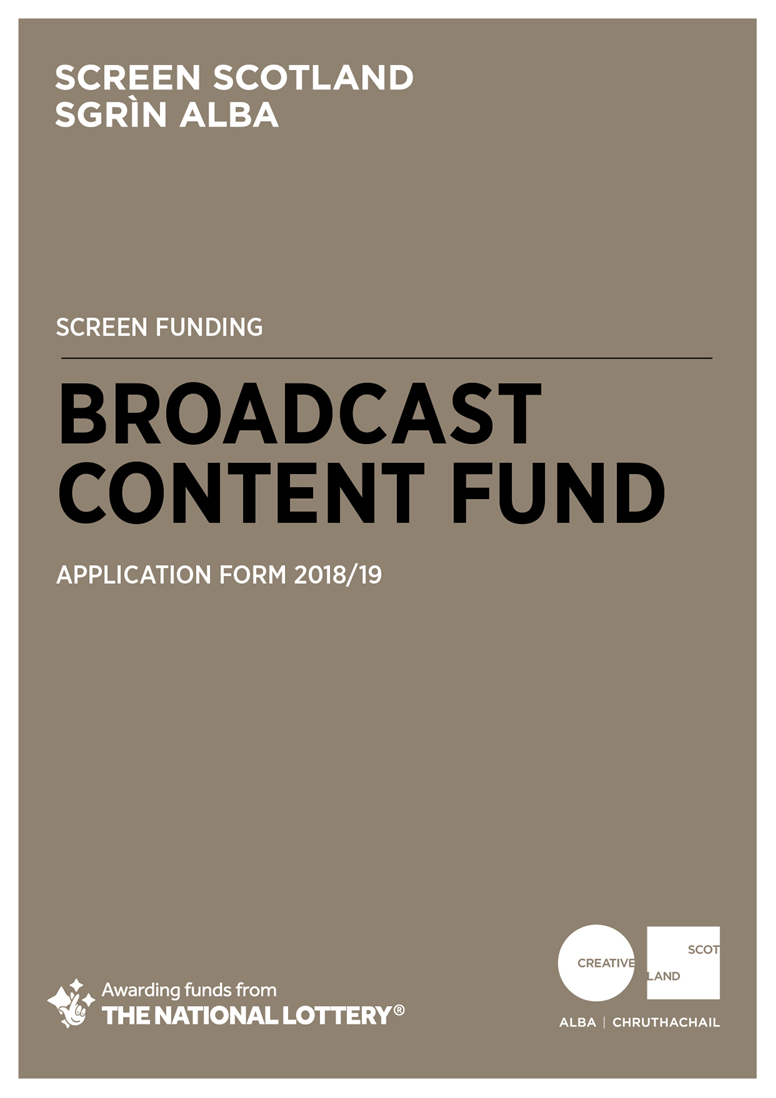 Application Form ForBroadcast Content Fund 2018/19Advice and InformationPlease read the Broadcast Content Fund Guidance before making an application. If you have any general enquiries about the application process, guidelines or application form please contact us Alternative Formats, Languages and Access SupportWe are committed to offering clear and accessible application processes and programmes that are open to everyone. On request this information is available in alternative formats including translations.  We offer access support to disabled applicants, tailored to individual requests. Support includes Sign Language Interpreters for meetings and scribing support for dyslexic applicants. Officers can offer advice to new applicants and support them to make an application. The Equalities Team can offer additional one-to-one support to applicants with access requirements. Please note we will accept applications and supporting materials which are written in English, Gaelic or Scots. If you have any general enquiries about the application process, Guidance or Application Form, please contact our Enquiries Service: Email: 		enquiries@creativescotland.com   Telephone: 		0345 603 6000* (10am-12pm and 2-4pm, Mon–Fri)* Please note: Calls to our 0345 number are charged at the same rate as calling national 01 or 02 numbers. Approximate charges are up to 9p per minute from landlines and between 3p - 55p per minute from mobiles. However, calls to this number are also part of inclusive allowances. Please check with your phone line provider for exact charges.If you are a deaf BSL user, you can access our services with the Contact Scotland-BSL programme. Go to www.contactscotland-bsl.org/public for more information.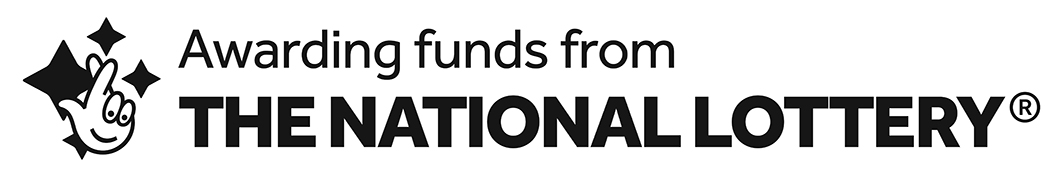 In order for us to be able to process your application, you need to complete Sections A-G of this application form.  Please be advised, we will not be able to process your application if you do not answer all the questions.  Section A: Key InformationSection B: Contact Information
Section C: Project SummarySection D: Project/Activity DetailWe will use your answers in this section to assess your application against the criteria and guidance as set out in the Broadcast Content Fund Guidance.Further information on what should be included in the Creative and Strategic Statement can be found in the Broadcast Content Fund Guidelines.  Section E: Funding/Income TableThis information will be used internally to help inform our work and to report to government and stakeholders.Section F: Supporting MaterialsSection G: Statement of AcceptancePLEASE STATE THE NAME OF THE PERSON WHO HAS COMPLETED THE FORM.  THIS PERSON MUST BE AN AUTHORISED SIGNATORY OF THE COMPANY OR ORGANISATION APPLYING OR, IN THE CASE OF AN INDIVIDUAL APPLICANT, BY THE PERSON NAMED IN SECTION B, PART 1, OF THE CONTACT INFORMATION. 

I hereby confirm that the information in this application the supporting documents is true and correct and I acknowledge that it is my responsibility to inform you immediately of any changes which could affect the interpretation or context of the application, and I confirm I will undertake to do this.
 
I acknowledge that the terms and conditions of this application and any other information supplied and discussed regarding this application, the assessment and decision making process, or in connection with this transaction as a whole (“the Confidential Information”) is and shall remain strictly confidential.  I confirm that I shall not disclose to any third party or make public the Confidential Information without Creative Scotland’s prior written approval.
 
I acknowledge that Creative Scotland will endeavour to keep all information provided securely, but as a Public Authority in terms of the Freedom of Information (Scotland) Act 2002, may be required to disclose certain information under the Act. Where I stipulate at the time of providing information to Creative Scotland that I believe the information should be considered exempt from disclosure under that Act, and a request to Creative Scotland is subsequently made for disclosure of same or all of that information, Creative Scotland will endeavour to discuss such disclosure with me prior to making its decision.  I do, however, accept and acknowledge that the ultimate decision on disclosure rests solely with Creative Scotland regardless of any prior statements or requests I have issued. 

If any of the information I provide is classed as Personal Data under the Data Protection Act 1998; the General Data Protection Regulation (EU) 2016/679 of 27 April 2016 (GDPR); and any legislation supplementary to the GDPR introduced in the United Kingdom (the "Data"), I hereby consent that Creative Scotland may disclose said Data, within and outside of the European Economic Area, for the purposes of producing and submitting any statistical information and reports or as otherwise required by law or by any regulations and other rules to which we are subject.
 
I confirm that all cash and in-kind contributions from the company or my own personal resources stated in the funding plan section of this application form are correct and that I have the authorisation to allocate the sums stated and I am responsible for ensuring that adequate resources will remain available to meet these requirements. In the event of any changes to the sums indicated I will provide a signed letter of confirmation.
 
I acknowledge that Creative Scotland is obliged to comply with Money Laundering Regulations 2007 and the Proceeds of Crime Act 2002 and I will, if requested, provide ID verification from any investor or myself, where appropriate, to meet compliance requirements.
 
I acknowledge that once Creative Scotland have confirmed the Offer of Funding in writing (via email) that Creative Scotland have the right to publicise their Offer of Funding on the Creative Scotland website and through other Creative Scotland information channels. I understand that Creative Scotland’s Offer of Funding does not place Creative Scotland under any obligation to release funds until such time as all contractual negotiations are complete and Creative Scotland’s Conditions Precedent have been met and their Funding Agreements signed off.  
I confirm that I will not make any public statements (or allow others to do so on my behalf) regarding Creative Scotland’s Offer of Funding until such time as Creative Scotland has authorised and approved the form and content of any public statement.
 
I confirm that I have the power to accept the award under the conditions set out in the Creative Scotland Guidance and in this Application Form. 
 
I declare that I have read and understood the Creative Scotland Guidance, this Application Form and the Conditions of Funding of Creative Scotland.I hereby confirm acceptance of the above Statement of Acceptance and all related documents.   (double click and mark as checked)     ……………………………………………Name of Authorised Person     ……………………………………………Position of Authorised Person     ……………………………………………DatePlease now submit your completed application form to: screen@creativescotland.comPlease also complete your Equalities Monitoring Form and email it along with your application form. Please note: the Equalities Monitoring Form is anonymous and will be processed separately from your application.  Please confirm that you have read the Broadcast Content Fund Guidance before completing this application form? (Delete as appropriate)YesPlease confirm that you have read the Broadcast Content Fund Guidance before completing this application form? (Delete as appropriate)NoDo you object to receiving funding from the UK National Lottery, for example for religious reasons? (Delete as appropriate)NoDo you object to receiving funding from the UK National Lottery, for example for religious reasons? (Delete as appropriate)YesPlease confirm that you have read and understood Creative Scotland’s Funding Privacy Notice and any relevant information sheets before completing this application form? (Delete as appropriate)Please note that you must answer this question for your application to proceedYesPlease confirm that you have read and understood Creative Scotland’s Funding Privacy Notice and any relevant information sheets before completing this application form? (Delete as appropriate)Please note that you must answer this question for your application to proceedNoPART 1:PART 1:PART 1:PART 1:Name of Applicant CompanyLead Contact Name PositionAddressPostcode Telephone NumberEmail AddressWeb AddressPART 2: PART 2: PART 2: PART 2: Trading Name of Organisation (if different) What type of organisation are you? (Please type an X in the box in the right hand column)(We need this information so we can determine if you are eligible to apply for Screen Scotland Funding.We also need the information so we can monitor our decision making and report to Scottish Government and the National Lottery on the types of organisations we fund).Company Limited by Guarantee Company Limited by Guarantee What type of organisation are you? (Please type an X in the box in the right hand column)(We need this information so we can determine if you are eligible to apply for Screen Scotland Funding.We also need the information so we can monitor our decision making and report to Scottish Government and the National Lottery on the types of organisations we fund).Company Limited by SharesCompany Limited by SharesWhat type of organisation are you? (Please type an X in the box in the right hand column)(We need this information so we can determine if you are eligible to apply for Screen Scotland Funding.We also need the information so we can monitor our decision making and report to Scottish Government and the National Lottery on the types of organisations we fund).Consortia, joint organisations or groups of organisations Consortia, joint organisations or groups of organisations What type of organisation are you? (Please type an X in the box in the right hand column)(We need this information so we can determine if you are eligible to apply for Screen Scotland Funding.We also need the information so we can monitor our decision making and report to Scottish Government and the National Lottery on the types of organisations we fund).Other (please specify)Other (please specify)Other (please specify)Are you a registered company? (Delete as appropriate)Are you a registered company? (Delete as appropriate)YesYesAre you a registered company? (Delete as appropriate)Are you a registered company? (Delete as appropriate)NoNoIf you are a registered company, please provide your Registered Office address and Company Number as noted on Companies HouseIs this address the headquarters of the company?Is this address the headquarters of the company?YesIs this address the headquarters of the company?Is this address the headquarters of the company?NoIf this is not the headquarters of the company please tells us where the headquarters are basedAre you a registered charity? (Delete as appropriate)Are you a registered charity? (Delete as appropriate)YesAre you a registered charity? (Delete as appropriate)Are you a registered charity? (Delete as appropriate)NoIf you are a registered charity, please provide your Registered Charity NumberProject Title Project Description/Pitch – tell us a short summary/synopsis of the project (If you are successful in receiving funding, we may use this information in publicity we produce about your project) (100 words max)Project Description/Pitch – tell us a short summary/synopsis of the project (If you are successful in receiving funding, we may use this information in publicity we produce about your project) (100 words max)Project/Activity - Please detail the specific activities you intend to undertake with this funding. (100 words max)Project/Activity - Please detail the specific activities you intend to undertake with this funding. (100 words max)What funding route are you applying to? (Delete as appropriate)Broadcast Content Development FundingWhat funding route are you applying to? (Delete as appropriate)Broadcast Content Production FundingHas the project previously received development support from Creative Scotland/Screen Scotland?(Delete as appropriate)YesHas the project previously received development support from Creative Scotland/Screen Scotland?(Delete as appropriate)No Has the project previously received development support from Creative Scotland/Screen Scotland?(Delete as appropriate)N/AIs the project a single programme or series of programmes?
(Delete as appropriate)Single programmeIs the project a single programme or series of programmes?
(Delete as appropriate)SeriesIs this an application for development of a slate of projects?(Delete as appropriate)YesIs this an application for development of a slate of projects?(Delete as appropriate)NoType of content / genre (Delete as appropriate)Children’sDramaEntertainmentFactualFactual EntertainmentOther (please describe)Is the project live action, animation or live action/animation?
(Delete as applicable)Live ActionAnimationLive Action/AnimationWhen will the project / activity start?What is the proposed date of the first day of principal photography (or the main filming period) of the project?When do you expect the project / activity to end?Where will the project / activity take place? (Please tell us as much information as you can about where your project/activity will take place.  We will expect you to fill out at least one of these boxes, but please complete as many as are applicable.)Post Codes:      Where will the project / activity take place? (Please tell us as much information as you can about where your project/activity will take place.  We will expect you to fill out at least one of these boxes, but please complete as many as are applicable.)Local Authority areas:      Where will the project / activity take place? (Please tell us as much information as you can about where your project/activity will take place.  We will expect you to fill out at least one of these boxes, but please complete as many as are applicable.)Outside Scotland:      What is the total budget of the project / activity? 			 £      What is the funding you require from Creative Scotland?	 £      What percentage is this of the total budget? 	      %How much committed co-funding is in place?£      What percentage is this of the total budget?	            %What is the Estimated Scottish Spend budget?(guidance on allowable Scottish Spend can be found here)£      Please provide a short biography detailing any relevant experience or credits you have had in television production (please provide details of any completed projects that have been broadcast, broadcast internationally, received awards) (250 words):Number of single programmes broadcast:      Number of series broadcast:       Number of single/series distributed internationally:      Will the project be co-developed or co-produced with another company? YesYesWill the project be co-developed or co-produced with another company? NoNoAre you the majority producer on the project?YesYesAre you the majority producer on the project?NoNoIf the project is a co-development or co-production? Please tells us the name of the company and/or individual producer you are partnering with?YesYesIf the project is a co-development or co-production? Please tells us the name of the company and/or individual producer you are partnering with?NoNoIf the project is a co-development or co-production? Please tells us the name of the company and/or individual producer you are partnering with?(If yes, insert name of partner company/producer)(If yes, insert name of partner company/producer)Do you have a secured commitment or letter of interest from a broadcaster? If so, please supply details in your supporting materials.YesYesDo you have a secured commitment or letter of interest from a broadcaster? If so, please supply details in your supporting materials.NoNoDo you have a secured commitment or letter of interest from a distributor? If so, please supply details in your supporting materials.YesYesDo you have a secured commitment or letter of interest from a distributor? If so, please supply details in your supporting materials.NoNoProvide the name(s) and place of residence of the key producing personnel on this project/activity including postcode.  Name of writer(s) and place of residence including postcode (if applicable)Name of director(s) and place of residence including postcode (if applicable) Is your project an adaptation of existing material (e.g. novel, play, format)? (Delete as appropriate)Is your project an adaptation of existing material (e.g. novel, play, format)? (Delete as appropriate)YesIs your project an adaptation of existing material (e.g. novel, play, format)? (Delete as appropriate)Is your project an adaptation of existing material (e.g. novel, play, format)? (Delete as appropriate)NoIf yes, indicate which of the following statement applies (Delete as appropriate):I have secured the option on the existing material.I have written evidence that I can secure all the rights necessary to produce and exploit the project throughout the world by any means and in all media.The material is out of copyright.I have secured the option on the existing material.I have written evidence that I can secure all the rights necessary to produce and exploit the project throughout the world by any means and in all media.The material is out of copyright.Creative Statement: (500 words max)Please tell us about the creative potential of the project. This should include:- Synopsis, story, themes and genre    - Details of key creative team- Vision and creative direction              - Potential casting- Locations                                             - Broadcasters involved- AudiencesStrategic Statement: (500 words max)Please tell us about the commercial potential and plan for the project. This includes:- Current status of the project 	        - Development activity and expenditure to date- Key production staff 		        - Next steps in development/production                                     - Financing and production strategy  - Sales and distribution strategyScottish Impact: (500 words max)Please tell us about the potential impact for your business and Scottish screen sector in general. This can include:- Details on skills, talent and company development      -Impact for audiences - Percentage of the budget spent in Scotland                Please also explain how your project will address issues around equality, diversity and inclusion. This can include details on:- Gender balance of the personnel crew                          - Disabled access on set- Ethnic and socio-economic background of the team    - Representation on screenType of Funding Name of Funder / Source of IncomeCash or In-kindConditional or Guaranteed or PendingAmount of Funding / Income % of Total Project CostPUBLIC FUNDINGPUBLIC FUNDINGPUBLIC FUNDINGPUBLIC FUNDINGPUBLIC FUNDINGPUBLIC FUNDINGCreative ScotlandLocal AuthorityLocal Enterprise Companies BroadcastersOther LotteryOwn Resources (cash and / or in kind, please specify)OtherPRIVATE FUNDING PRIVATE FUNDING PRIVATE FUNDING PRIVATE FUNDING PRIVATE FUNDING PRIVATE FUNDING Trusts and FoundationsBroadcastersOther Companies Individuals & FundraisingOther (please specify)Own Resources (cash and / or in kind, please specify)EARNED INCOME / OTHER (please add rows as required)EARNED INCOME / OTHER (please add rows as required)EARNED INCOME / OTHER (please add rows as required)EARNED INCOME / OTHER (please add rows as required)EARNED INCOME / OTHER (please add rows as required)EARNED INCOME / OTHER (please add rows as required)Please specifyPlease specify TOTAL TOTAL TOTAL TOTAL 100%Please supply the following materialEssential?Please advise if the material is attached to the application or where we can access itPlease provide CV of key personnel (if not covered by short biography at Section C above)EssentialExcel development or production budget or other industry standard budget (please indicate all areas of expenditure and detail the budget headings)Essential to include either development or production budgetA finance plan for the project, indicating what co-funding is confirmed.EssentialIf you are applying for Production Funding you should supply a draft Recoupment Schedule.EssentialIf you have a secured commitment from a broadcaster or distributor, please supply detailsEssential if answering yes to questions on broadcaster/distributor commitment For all applicants (individuals and organisations), please provide written evidence of any confirmed funding (in-kind or cash).Essential All applicant organisations must provide a copy of founding legal documents (for example Articles of Association, Trust Deeds, or written constitution)EssentialAll applicant organisations must provide their Equalities and Diversity policy, or Equal Opportunities Policy. If you have an Equalities Plan, please submit this also.  Essential